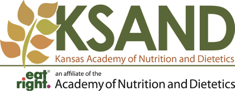 Guidelines for KSAND Affiliate and KSANDF Awards’ Nominations and ApplicationsNominator will submit completed nomination form via email by January 21st, 2022 To Kansas Academy of Nutrition and Dietetics Awards Committee ChairNomination Forms Available:Affiliate Awards Nomination Form (for:  Recognized Young Dietitian, Emerging Dietetic Leader, Recognized Dietetic Technician, and Distinguished Dietitian)KSANDF Mentoring Award FormKSANDF Golden Wheat Award Nomination FormAwards Committee Chair will contact nominees of Affiliate Awards to complete Award Application.  Completed application is submitted to Awards Committee Chair by February 18th, 2022.Nominations and applications will be reviewed by the KSAND Awards Committee.  The award recipients will be notified in writing on outcome.  The winners are announced at the Kansas Academy of Nutrition and Dietetics Annual Meeting on April 22, 2022.  The winner will receive complimentary registration to the annual conference and plaque.    All nomination and application materials are submitted to 2021-2022 Awards Committee Chair: Amber Howells, PhD, RDN, LDgeist78@ksu.eduKSAND Affiliate AwardsRecognized Young Dietitian of the Year AwardThe purpose of the Recognized Young Dietitian of the Year program is to recognize the competence and activities of younger dietitians in the Kansas Academy of Nutrition and Dietetics (Academy) and to encourage their continued participation in association affairs. This group will be an additional resource from which the leadership of the Association will develop both at the district, state, and national levels.      Criteria for SelectionMember of the Academy of Nutrition and Dietetics and Kansas designated affiliateAge limit as of May 1 deadline: 35 years or younger. Active participation in the national, state, and/or district association. Is a Registered Dietitian or Registered Dietitian NutritionistNot previously selected as an RYDY. Demonstrated concern for the promotion of optimal health and nutritional status of the population. Demonstrated leadership, e.g., in legislation, research, education, management, etc., either in the Association or employment. Emerging Dietetic Leader AwardThe Emerging Dietetic Leader Award recognizes the competence and activities of dietitians, regardless of their age, who have made distinctive contributions early in their dietetics careers to the Academy of Nutrition and Dietetics.     Criteria for Selection:Member of the Academy of Nutrition and Dietetics and Kansas designated affiliateInitial practice experience not less than 5 years and not greater than 10 years. Interrupted careers or time periods not in practice, are not to be considered or rationed into the 5-10 years of professional practice experience. Active participation in the national, state, or district association for at least 5 years. Is a Registered Dietitian, Registered Dietitian Nutritionist or Dietetic Technician, Registered. Not previously selected as an RYDY or RDTY. Demonstrated concern for the promotion of optimal health and nutritional status of the population. Demonstrated leadership, e.g., in legislation, research, education, management, etc., in the Association, community or employment. Recognized Dietetic Technician of the YearThe purpose of the RDTY Award is to recognize the professional contributions of dietetic technicians in the Academy and to encourage their continued participation in association affairs.Criteria for selectionMember of the Academy of Nutrition and Dietetics and Kansas designated affiliateIs a Dietetic Technician, Registered. Active participation in national, affiliate, or district association. Not previously selected for this award.  Demonstrated concern for the promotion of optimal health and nutritional status of the population. Demonstrated leadership, e.g., legislation, research, education, clinical dietetics, foodservice management, public relations, career guidance, etc., in the association or employment. Distinguished Dietitian of the Year (DDY)The recipient should demonstrate involvement at the local, state, and national levels of the Academy, show leadership, and advancement in the field of dietetics.  For AND, this award is called the Outstanding Dietitian of the Year (ODA).  The form will be emailed upon request.  Criteria for selectionMember of the Academy of Nutrition and Dietetics and Kansas designated affiliate.Active participation in the national, state, or district association Is a Registered Dietitian or Registered Dietitian Nutritionist.Not previously selected as DDY. Demonstrated leadership, e.g., in legislation, research, education, management, etc., in the Association, community or employment.  KSANDF AwardsGolden Wheat AwardThe goal of the Golden Wheat Award is to recognize a Kansas business or individual whose actions align with KSAND’s and KSANDF’s Mission:  “To accelerate improvements in state-wide health and well-being through food and nutrition.”	Criteria for SelectionNominees can be businesses, healthcare facilities, or individuals Nominees should have contributed the following characteristics to their area of practice through specific business practices, special programs, services, etc. that have made a positive impact on Kansans:Highlights the importance of nutrition and healthImproves healthcare by providing goods and/or services that benefit KansansHires or promotes dietitians as the primary resource for sound nutrition informationMentoring AwardThe goal of the Mentoring Award is to recognize an individual who has been instrumental in teaching and mentoring Registered Dietitian Nutritionists (RDNs), Nutrition and Dietetic Technicians, Registered (NDTRs), foodservice managers, and/or foodservice employees in the workplace.	Criteria for SelectionNominees can be members or non-members of KSAND (examples:  Registered Dietitians, Physicians, business managers, professors, etc.)Nominees should have contributed the following characteristics to their area of practice: Highlights the importance of nutrition and health in their organizationMaintains professionalism and ethical behavior in business practicesDemonstrates commitment to the growth and development of future food and nutrition professionals through positively mentoring individuals (examples:  teaching, guiding, precepting, serving as positive role models, etc.) KSAND Affiliate Award Nomination FormName of Nominee: _____________________________________________________E-mail address:  _______________________________________________________Phone Number: ______________________________________________________        Award Nomination:___ Recognized Young Dietitian of the Year___ Emerging Dietetic Leader___ Recognized Dietetic Technician of the Year___ Distinguished Dietitian of the YearProvide a 300-500 word justification of how the nominee meets the specific criteria and why individual is deserving of the award in which he/she is nominated.  Nominating Dietitian: _______________________________ KS License Number: ________________________________Signature:_________________________________________ KSAND Member?         Y       NKSANDF Golden Wheat Nomination FormName of Business/Individual: ____________________________________________________Contact Person: _______________________________________________________________        E-mail address: ________________________________________________________________  Address: ______________________________________________________________________Phone number: ________________________________________________________________Provide a 300-500 word justification of how the nominee meets the specific criteria and why individual is deserving of the award.  Highlights the importance of nutrition and healthImproves healthcare by providing goods and/or services that benefit KansansHires or promotes dietitians as the primary resource for sound nutrition informationNominating Dietitian: _______________________________ KS License Number: ________________________________Signature:_________________________________________ Are you a KSAND Member?         Y       NKSANDF Mentoring Award Nomination FormName of Nominee: _____________________________________________________Contact Person: ______________________________________________________        E-mail address: _______________________________________________________  Address: ____________________________________________________________Phone number: _______________________________________________________Provide a 300-500 word justification of how the nominee meets the specific criteria and why individual is deserving of the award.  Highlights the importance of nutrition and health in their organizationMaintains professionalism and ethical behavior in business practicesDemonstrates commitment to the growth and development of future food and nutrition professionals through positively mentoring individuals (examples:  teaching, guiding, precepting, serving as positive role models, etc.) Nominating Dietitian: _______________________________ KS License Number: ________________________________Signature:_________________________________________ Are you a KSAND Member?         Y       N